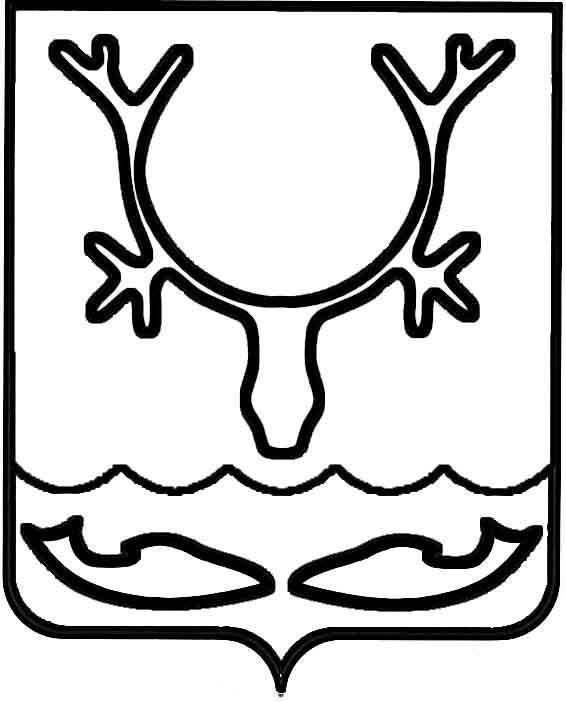 Администрация муниципального образования
"Городской округ "Город Нарьян-Мар"ПОСТАНОВЛЕНИЕО внесении изменений в постановление Администрации МО "Городской округ            "Город Нарьян-Мар" от 29.08.2018 № 577            "Об утверждении муниципальной программы муниципального образования "Городской   округ "Город Нарьян-Мар" "Повышение эффективности реализации молодежной политики в муниципальном образовании "Городской округ "Город Нарьян-Мар"В соответствии со статьей 179 Бюджетного кодекса Российской Федерации, постановлениями Администрации муниципального образования "Городской округ "Город Нарьян-Мар" от 10.07.2018 № 453 "Об утверждении порядка разработки, реализации и оценки эффективности муниципальных программ МО "Городской округ "Город Нарьян-Мар", от 15.05.2023 № 703 "Об утверждении Перечня муниципальных программ муниципального образования "Городской округ "Город Нарьян-Мар" Администрация муниципального образования "Городской округ "Город Нарьян-Мар" П О С Т А Н О В Л Я Е Т:1.	Внести изменения в приложение к постановлению Администрации МО "Городской округ "Город Нарьян-Мар" от 29.08.2018 № 577 "Об утверждении муниципальной программы муниципального образования "Городской округ "Город Нарьян-Мар" "Повышение эффективности реализации молодежной политики 
в муниципальном образовании "Городской округ "Город Нарьян-Мар" согласно Приложению к настоящему постановлению.2.	Настоящее постановление вступает в силу со дня его подписания 
и подлежит официальному опубликованию.Приложениек постановлению Администрациимуниципального образования"Городской округ "Город Нарьян-Мар"от 05.06.2023 № 881Изменения в муниципальную программу муниципального образования "Городской округ "Город Нарьян-Мар" "Повышение эффективности реализации молодежной политики в муниципальном образовании "Городской округ "Город Нарьян-Мар"Строки "Сроки и этапы реализации муниципальной программы", "Объемы 
и источники финансирования муниципальной программы" паспорта муниципальной программы муниципального образования "Городской округ "Город Нарьян-Мар" "Повышение эффективности реализации молодежной политики в муниципальном образовании "Городской округ "Город Нарьян-Мар" (далее – Программа) изложить 
в следующей редакции:" ".2.	В пункте 2 столбца 2 Строки "Ожидаемые результаты реализации муниципальной программы" слова "к 31.12.2025" заменить словами "к 31.12.2026".3.	В пункте 4 столбца 2 Строки "Ожидаемые результаты реализации муниципальной программы" слова "к 31.12.2025" заменить словами "к 31.12.2026".4.	Раздел 4 "Сроки и этапы реализации муниципальной программы" изложить в новой редакции:"Программа реализуется в срок с 2019 по 2026 годы. Этапы реализации Программы не выделяются.".5.	В наименовании столбца 3 таблицы 2 Раздела 8 "Ожидаемые результаты реализации Программы" слова "к 31.12.2025" заменить словами "к 31.12.2026".6.	В Приложении 1 к Программе изложить в новой редакции следующие целевые показатели:"".7.	Приложение 2 к Программе изложить в новой редакции:"Приложение 2к программеРесурсное обеспечениереализации муниципальной программы муниципального образования "Городской округ "Город Нарьян-Мар""Повышение эффективности реализации молодежной политики в муниципальном образовании "Городской округ "Город Нарьян-Мар" Ответственный исполнитель: Управление организационно-информационного обеспечения Администрации МО "Городской округ "Город Нарьян-Мар"Ответственный исполнитель: Управление организационно-информационного обеспечения Администрации МО "Городской округ "Город Нарьян-Мар"".8.	Приложение 3 к Программе изложить в новой редакции:"Приложение 3к программеПеречень мероприятиймуниципальной программы муниципального образования "Городской округ "Город Нарьян-Мар" "Повышение эффективности реализации молодежной политики в муниципальном образовании "Городской округ "Город Нарьян-Мар"Ответственный исполнитель: Управление организационно-информационного обеспечения Администрации МО "Городской округ "Город Нарьян-Мар"."05.06.2023№881Глава города Нарьян-Мара О.О. БелакСроки и этапы реализации муниципальной программы2019-2026 Объемы и источники финансирования муниципальной программыОбщий объем финансирования Программы за счет средств бюджета муниципального образования "Городской округ "Город Нарьян-Мар" (далее – городской бюджет)
8 650,14534 тыс. рублей, в том числе по годам:2019 год – 1 992,0 тыс. руб.;2020 год – 622,9 тыс. руб.;2021 год – 692,11604 тыс. руб.;2022 год – 999,32930 тыс. руб.;2023 год – 1 085,95000 тыс. руб.;2024 год – 1 085,95000 тыс. руб.;2025 год – 1 085,95000 тыс. руб.;2026 год – 1 085,95000 тыс. руб.НаименованиеЕдиница измеренияЗначения целевых показателейЗначения целевых показателейЗначения целевых показателейЗначения целевых показателейЗначения целевых показателейЗначения целевых показателейЗначения целевых показателейЗначения целевых показателейЗначения целевых показателейНаименованиеЕдиница измеренияБазовый 2017 год2019 год2020 год2021 год2022 год2023 год2024 год2025 год2026 годАБ123456789Доля молодежи, проживающей 
на территории муниципального образования "Городской округ "Город Нарьян-Мар", задействованной в мероприятиях, проводимых в сфере самореализации и эффективной социализации%1,1001,01,51,51,51,51,5Количество положительных отзывов со стороны участников мероприятий, направленных на продвижение инициативной и талантливой молодежиЕд.24460505254545454Количество военно-патриотических мероприятий, проведенных совместно с общественными организациями и военным комиссариатом округаЕд.1406810101010Доля молодежи, проживающей 
на территории муниципального образования "Городской округ "Город Нарьян-Мар", задействованной 
в мероприятиях, направленных на военно-патриотическое воспитание%-001,41,51,51,51,51,5Количество профилактических мероприятий, проведенных совместно с комиссией 
по делам несовершеннолетних 
и защите их прав МО "Городской округ "Город Нарьян-Мар"Ед.26291013141414Наименование муниципальной программы(подпрограммы)Источник финансированияОбъем финансирования, тыс. рублейОбъем финансирования, тыс. рублейОбъем финансирования, тыс. рублейОбъем финансирования, тыс. рублейОбъем финансирования, тыс. рублейОбъем финансирования, тыс. рублейОбъем финансирования, тыс. рублейОбъем финансирования, тыс. рублейОбъем финансирования, тыс. рублейНаименование муниципальной программы(подпрограммы)Источник финансированияВсегов том числе:в том числе:в том числе:в том числе:в том числе:в том числе:в том числе:в том числе:Наименование муниципальной программы(подпрограммы)Источник финансированияВсего2019год2020год2021год2022год2023год2024год2025год2026 годАБ123456789Муниципальная программа муниципального образования "Городской округ "Город Нарьян-Мар" "Повышение эффективности реализации молодежной политики 
в муниципальном образовании "Городской округ "Город Нарьян-Мар"Итого, в том числе:8 650,145341 992,0622,9692,11604999,329301 085,950001 085,950001 085,950001 085,95000Муниципальная программа муниципального образования "Городской округ "Город Нарьян-Мар" "Повышение эффективности реализации молодежной политики 
в муниципальном образовании "Городской округ "Город Нарьян-Мар"городской бюджет8 650,145341 992,0622,9692,11604999,329301 085,950001 085,950001 085,950001 085,95000Наименование направления                                                        (мероприятия)Источник финанси
рованияОбъем финансирования, тыс. рублейОбъем финансирования, тыс. рублейОбъем финансирования, тыс. рублейОбъем финансирования, тыс. рублейОбъем финансирования, тыс. рублейОбъем финансирования, тыс. рублейОбъем финансирования, тыс. рублейОбъем финансирования, тыс. рублейОбъем финансирования, тыс. рублейНаименование направления                                                        (мероприятия)Источник финанси
рованияВсегов том числе:в том числе:в том числе:в том числе:в том числе:в том числе:в том числе:в том числе:Наименование направления                                                        (мероприятия)Источник финанси
рованияВсего2019                              год2020                                  год2021                                 год2022                                   год2023                                           год2024                                       год2025                                                год2026        год1. Основное мероприятие: формирование системы продвижения инициативной 
и талантливой молодежиИтого, в том числе:4 401,045581114,3325,4316,18628451,99930548,29000548,29000548,29000548,290001. Основное мероприятие: формирование системы продвижения инициативной 
и талантливой молодежигородской бюджет  4 401,045581114,3325,4316,18628451,99930548,29000548,29000548,29000548,290001.1. Мероприятия, направленные 
на самореализацию молодежиИтого, в том числе:2 395,13600832,60,0230,26600253,19000269,77000269,77000269,77000269,770001.1. Мероприятия, направленные 
на самореализацию молодежигородской бюджет  2 395,13600832,60,0230,26600253,19000269,77000269,77000269,77000269,770001.1.1. Семинар "Школа лидеров"Итого, в том числе:322,80000224,80,098,000000,000000,000000,000000,000000,000001.1.1. Семинар "Школа лидеров"городской бюджет  322,80000224,80,098,000000,000000,000000,000000,000000,000001.1.2. День самоуправленияИтого, в том числе:349,9000024,80,026,1900049,5500062,3400062,3400062,3400062,340001.1.2. День самоуправлениягородской бюджет  349,9000024,80,026,1900049,5500062,3400062,3400062,3400062,340001.1.3. Проведение игр КВН 
в г. Нарьян-МареИтого, в том числе:300,00000300,00,00,000000,000000,000000,000000,000000,000001.1.3. Проведение игр КВН 
в г. Нарьян-Марегородской бюджет  300,00000300,00,00,000000,000000,000000,000000,000000,000001.1.4. Акция "Мой подарок городу"Итого, в том числе:893,68600210,50,0106,07600120,23000114,22000114,22000114,22000114,220001.1.4. Акция "Мой подарок городу"городской бюджет  893,68600210,50,0106,07600120,23000114,22000114,22000114,22000114,220001.1.5. Новогоднее мероприятие 
для молодых семейИтого, в том числе:528,7500072,50,00,0000083,4100093,2100093,2100093,2100093,210001.1.5. Новогоднее мероприятие 
для молодых семейгородской бюджет  528,7500072,50,00,0000083,4100093,2100093,2100093,2100093,210001.2. Мероприятия, направленные 
на поддержку 
и социализацию молодежиИтого, в том числе:2 005,90958281,7325,485,92028198,80930278,52000278,52000278,52000278,520001.2. Мероприятия, направленные 
на поддержку 
и социализацию молодежигородской бюджет  2 005,90958281,7325,485,92028198,80930278,52000278,52000278,52000278,520001.2.1. Участие молодежи города 
во Всероссийских форумах, съездах, фестивалях 
и конкурсах   Итого, в том числе:2 005,90958281,7325,485,92028198,80930278,52000278,52000278,52000278,520001.2.1. Участие молодежи города 
во Всероссийских форумах, съездах, фестивалях 
и конкурсах   городской бюджет  2 005,90958281,7325,485,92028198,80930278,52000278,52000278,52000278,520002. Основное мероприятие: военно-патриотическое воспитание молодежиИтого, в том числе:1 949,10534429,4100,061,08534286,06000268,14000268,14000268,14000268,140002. Основное мероприятие: военно-патриотическое воспитание молодежигородской бюджет  1 949,10534429,4100,061,08534286,06000268,14000268,14000268,14000268,140002.1. Организация досугово-спортивных мероприятийИтого, в том числе:1 499,10534379,40,011,08534236,06000218,14000218,14000218,14000218,140002.1. Организация досугово-спортивных мероприятийгородской бюджет  1 499,10534379,40,011,08534236,06000218,14000218,14000218,14000218,140002.1.1. Городская военно-спортивная игра "К защите Родины - готов"Итого, в том числе:1 156,10000183,00,00,00000195,34000194,44000194,44000194,44000194,440002.1.1. Городская военно-спортивная игра "К защите Родины - готов"городской бюджет  1 156,10000183,00,00,00000195,34000194,44000194,44000194,44000194,440002.1.2. Участие молодежи города Нарьян-Мара 
в спортивно-туристических слетах, сборах, соревнованиях, эстафетах  Итого, в том числе:343,00534196,40,011,0853440,7200023,7000023,7000023,7000023,700002.1.2. Участие молодежи города Нарьян-Мара 
в спортивно-туристических слетах, сборах, соревнованиях, эстафетах  городской бюджет  343,00534196,40,011,0853440,7200023,7000023,7000023,7000023,700002.2. Реализация мероприятий, направленных 
на исполнение социальных обязательств 
и развитие добровольчестваИтого, в том числе:450,0000050,0100,050,0000050,0000050,0000050,0000050,0000050,000002.2. Реализация мероприятий, направленных 
на исполнение социальных обязательств 
и развитие добровольчествагородской бюджет  450,0000050,0100,050,0000050,0000050,0000050,0000050,0000050,000002.2.1. Сотрудничество с МПК "Нарьян-Мар"Итого, в том числе:450,0000050,0100,050,0000050,0000050,0000050,0000050,0000050,000002.2.1. Сотрудничество с МПК "Нарьян-Мар"городской бюджет  450,0000050,0100,050,0000050,0000050,0000050,0000050,0000050,000002.2.2. Добровольческая акция "Памятники Победы"Без финанси рования0,000000,00,00,000000,000000,000000,000000,000000,000002.2.2. Добровольческая акция "Памятники Победы"Без финанси рования0,000000,00,00,000000,000000,000000,000000,000000,000002.2.3. Проведение общегородских волонтерских акций, круглых столов, семинаров, тематических встреч совместно 
с общественными организациями 
и военным комиссариатом округаБез финанси рования0,000000,00,00,000000,000000,000000,000000,000000,000002.2.3. Проведение общегородских волонтерских акций, круглых столов, семинаров, тематических встреч совместно 
с общественными организациями 
и военным комиссариатом округаБез финанси рования0,000000,00,00,000000,000000,000000,000000,000000,000003. Основное мероприятие: формирование здорового образа жизни, профилактика асоциальных проявлений 
в молодежной средеИтого, в том числе:2 299,99442448,3197,5314,84442261,27000269,52000269,52000269,52000269,520003. Основное мероприятие: формирование здорового образа жизни, профилактика асоциальных проявлений 
в молодежной средегородской бюджет  2 299,99442448,3197,5314,84442261,27000269,52000269,52000269,52000269,520003.1. Информационно-просветительская профилактикаИтого, в том числе:1 085,53600214,0197,597,08600109,27000116,92000116,92000116,92000116,920003.1. Информационно-просветительская профилактикагородской бюджет  1 085,53600214,0197,597,08600109,27000116,92000116,92000116,92000116,920003.1.1. Профилактика асоциальных проявлений 
с использованием средств массовой информации 
и изготовлением агитационных материаловИтого, в том числе:1 085,53600214,0197,597,08600109,27000116,92000116,92000116,92000116,920003.1.1. Профилактика асоциальных проявлений 
с использованием средств массовой информации 
и изготовлением агитационных материаловгородской бюджет  1 085,53600214,0197,597,08600109,27000116,92000116,92000116,92000116,920003.2. Коррекционная профилактика асоциальных проявленийИтого, в том числе:1 214,45842234,30,0217,75842152,00000152,60000152,60000152,60000152,600003.2. Коррекционная профилактика асоциальных проявленийгородской бюджет  1 214,45842234,30,0217,75842152,00000152,60000152,60000152,60000152,600003.2.1. Ежегодная акция "Мои здоровые выходные"Итого, в том числе:1 057,70000143,30,0152,00000152,00000152,60000152,60000152,60000152,600003.2.1. Ежегодная акция "Мои здоровые выходные"городской бюджет  1 057,70000143,30,0152,00000152,00000152,60000152,60000152,60000152,600003.2.2. Участие молодежи города, стоящей на профилактических учетах и (или) находящейся 
в группе риска, 
в семинарах, тренингах и адаптационных программахИтого, в том числе:156,7584291,00,065,758420,000000,000000,000000,000000,000003.2.2. Участие молодежи города, стоящей на профилактических учетах и (или) находящейся 
в группе риска, 
в семинарах, тренингах и адаптационных программахгородской бюджет  156,7584291,00,065,758420,000000,000000,000000,000000,00000Всего по ПрограммеИтого, в том числе:8 650,145341 992,0622,9692,11604999,329301 085,950001 085,950001 085,950001 085,95000Всего по Программегородской бюджет  8 650,145341 992,0622,9692,11604999,329301 085,950001 085,950001 085,950001 085,95000